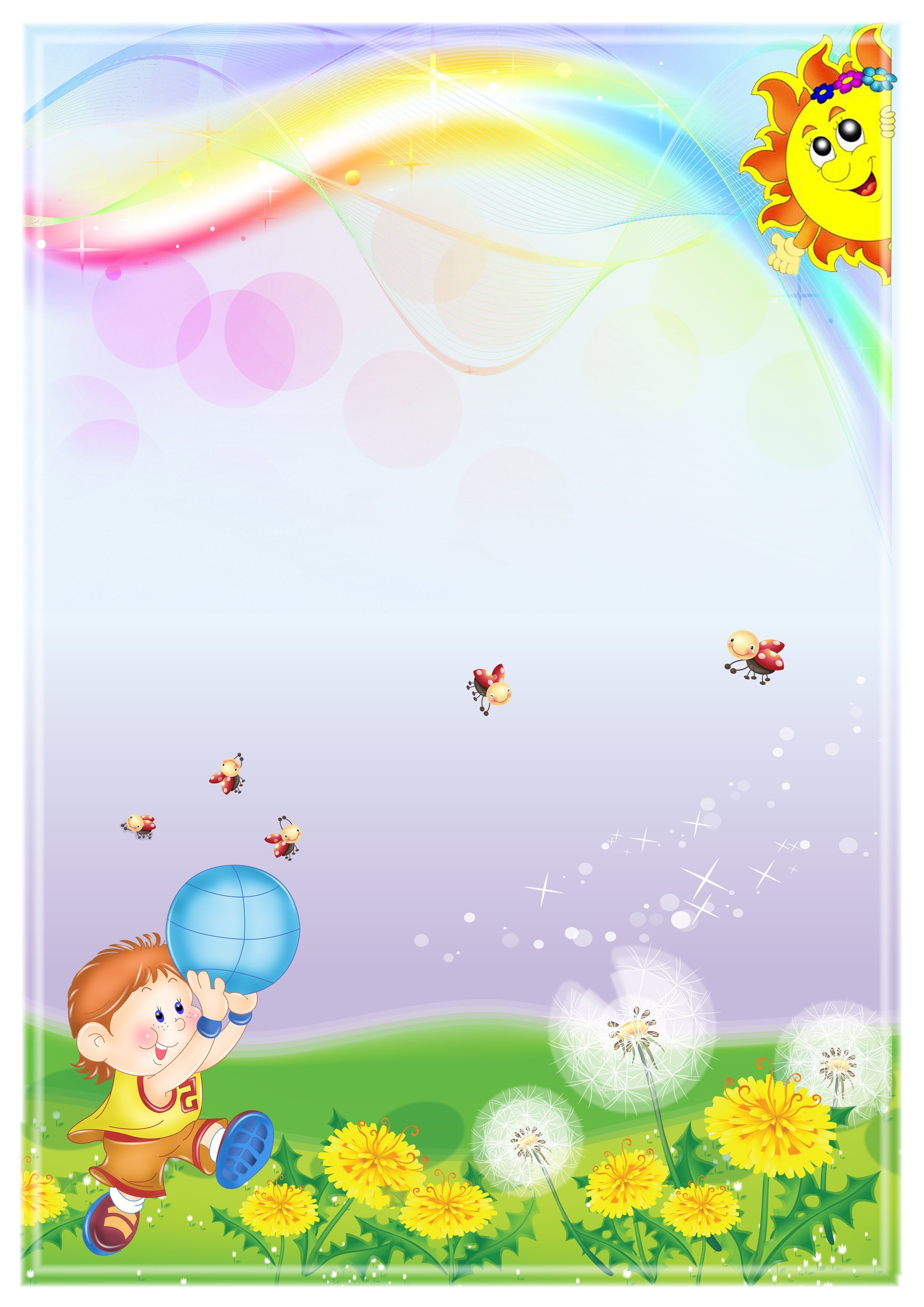 Муниципальное бюджетное дошкольное образовательное учреждение «Детский сад комбинированного вида № 19 «Рябинка» __________________________________________________________________658204, г. Рубцовск, ул.Комсомольская, ул.Киевская, 3 тел.: (38557) 7-59-69, 7-59-70 Е-mail: ryabinka.detskiysad19@mail.ruПодготовила:ВоспитательАгеева М.А.Картотекадидактических игр в первой младшей группеСенсорное развитиеКартотекадидактических игр в первой младшей группеРазвитие мелкой моторикиКартотекадидактических игр в первой младшей группеМузыкальное развитиеНазвание игрыЗадачи игрыХод игры«Овощной магазин»Дидактическая задача. Расширять представления о форме, величине, цвете; развивать навыки сравнения предметов.Игровая задача. Быть хорошими продавцами, правильно отобрать овощи для покупателей.Игровое правило. Не ошибаться при сортировке товара, не сердить директора ежика.Ход игры.Воспитатель приглашает детей в новый овощной магазин. На прилавке много товара: свекла, картошка, морковь, помидоры. Предлагает детям поработать в магазине продавцами. Директор магазина ежик приглашает продавцов и дает им задание: разложить по корзинам так, чтобы покупатели могли быстро его купить: отобрать в корзины овощи круглой формы. Если дети ошибаются, ежик сердито фыркает.«Строим дом»Дидактическая задача. Развивать представления детей о форме, величине, цвете.Игровая задача. Построить домики для собачки и кошки.Игровое правило. Выбрать строительный материал, который понравится собачке и кошкеХод игры.Воспитатель приносит в группу собачку и кошку (игрушки), сообщает, что эти животные хотят построить домики, и предлагает помощь в строительстве: «Собачка хочет домик из кирпичиков, кошка – из кубиков. Надо ехать в магазин строительных материалов. В магазине много товара».Дети выбирают нужный материал среди кирпичиков, кубиков и шаров; нагружают товар в машину и везут, потом строят домики: из кирпичиков – собачке, из кубиков – кошке.Дети строят домики самостоятельно. Показывают собачке и кошке их домики. Животные радуются и весело пляшут.«Разные кружки для зайца и лисы»Дидактическая задача. Развивать представления детей о форме, величине, цвете.Игровая задача. Отобрать коврики для зайца и лисы.Игровое правило. Правильно отобрать коврики и погрузить на машины соответствующих цветов.Воспитатель приносит два домика и говорит детям, что один домик для лисы, другой - для зайца. Звери делают в домиках ремонт, купили мебель, а на пол решили постелить новые коврики. Предлагает детям помочь зверятам выбрать коврики – лиса и заяц любят коврики, похожие на кружки. Воспитатель показывает коврики: зеленые и красные ( пластины из строительного набора или листочки цветной бумаги). Дети должны отобрать коврики и погрузить их на машину, для лисы – красные кружки, для зайца – зеленые.«Большие и маленькие мячики»Дидактическая задача. Учить различать цвет и величину (большой – маленький);развивать чувство ритма; ритмично проговаривать слова.Игровая задача. Подобрать мячики для кукол.Игровое правило. Правильно подобрать мячи по цвету и величине.Воспитатель дает рассмотреть мячики разных цветов (синие, зеленые, красные, желтые) и разной величины (большие и маленькие). Показывает, как они ритмично подпрыгивают, и приговаривает:Прыг да прыг,Все прыг да прыг,Спать наш мячикНе привык.Воспитатель выносит две куклы – большую и маленькую – и говорит: «Большая кукла Оля ищет для себя мячик. Маленькая кукла Ира тоже хочет поиграть с мячом». Предлагает детям подобрать куклам мячи. Дети отбирают мячи нужной величины (большой кукле – большой мячик, маленькой кукле – маленький мяч). Кукла Оля капризничает: ей нужен мяч желтого цвета, как ее юбочка. Кукла Ира тоже сердится: ей нужен мяч красного цвета, такой, как ее бантик. Воспитатель предлагает ребятам успокоить кукол: подобрать им нужные мячиНазвание игрыЗадачи игрыХод игры«Разноцветные шарики»Цель: развитие мелкой моторики рук, закрепление основных цветов.Оборудование: картон белого и серебристого цвета, фломастеры основных цветов, клей – карандаш, шарики из цветного картона, скотч для «ламинирования», картинки сказочных героев, липучки.Ход игры: воспитатель просит детей прикрепить шарики по цветам.«Веселые карандаши»Цель: улучшение координации движения рук, развитие подвижности пальцев, мелкую моторику.Оборудование: разноцветные карандаши, киндеры, глазки.Ход упражнения: Ребенок катает карандаш между ладонями, пальцами, приговаривая: «Карандаш в руках катаю, между пальчиков кручу.Непременно каждый пальчик быть послушным научу».«Груши и яблоки с пуговицей»Цель: упражнять детей в закреплении понятий «большая – маленькая груша», учить пристегивать и отстегивать груши, яблоки, где ребенок закрепляет понятия «один», «много», развитие мелкой моторики рук.Оборудование: картинки яблок, груш, нитки, пуговицы, картон для макета деревьев, скотч для «ламинирования».Ход игры: Поиграем в «Ураган» – дуя на дерево и раскачивая его одной рукой, воспитатель или ребенок отстегивает от него яблоко. «Бабах! Ветер сдул яблоко, оно упало на землю». Предлагают ребенку побыть ветром – подуть, покачать дерево, затем отстегнуть яблоки.«Накорми колобка»Цель: развитие мелкой моторики и тактильной чувствительности.Оборудование: невысокие пластиковые баночки с крышками, крупа (фасоль, горох, гречка и другие).Ход игры: воспитатель говорит детям, что наш Колобок проголодался и нужно его покормить. Дети берут из баночки крупу и кладут в отверстие рта.«Крупинки-придумки!»Цель: укрепление и развитие мелкой моторики кистей рук, зрительно-моторной координации; формирование умения сочетать по цвету (при использовании различных круп).Оборудование: различные виды круп (фасоль, рис, пшено и другие).Ход игры: Сначала на поднос необходимо насыпать ровным слоем пшено (можно и другую крупу), а затем, используя красную фасоль, (так лучше выделяется контрастный цвет) придумывают и накладывают разные узоры, картинки.«Дорисуй картинку с помощью пробок»Цель: развивать воображение, творчество детей, мелкую моторику рук.Оборудование: иллюстрации с изображением цветов, самолета, елки, мухомора, пробки или пуговицы.Ход игры: воспитатель просит дорисовать картинку с помощью пробок или пуговиц.«Разноцветные прищепки»Цель: развивать мелкую моторику, воображение. Расширять знания об окружающем мире, Упражнять детей в умении считать и отсчитывать, закреплять знания о цвете. Учить правильно брать и открывать прищепки, находить местоположение по цвету. Воспитывать эмоциональное отношение к результатам своего труда, усидчивость, терпение.Оборудования: плоскостное изображение предметов (солнце, самолет, гусеница, рыбка, репка, свекла, ананас, домик, ежик  и другие), прищепки.Ход игры: Педагог обращает внимание детей, что художник нарисовал предметы, но некоторые детали забыл прорисовать. Предложить детям помочь художнику и с помощью прищепок закончить изображение.Название игрыЗадачи игрыХод игрыСОЛНЫШКОЗадачи: Закрепить навыки выполнения одновременно «пружинок» и хлопков, прыжков и хлопков.Ход игры На 1-ю и 2-ю строчки теста взрослый вместе с детьми выполняет частые полуприседания - «пружинки» - и одновременно хлопает в ладоши.Под текст 3-й и 4-й строчек выполняются прыжки с одновременными хлопками в ладоши.«ПОСКОК»Задачи: развивать выразительность выполнения легких прыжков, мягкого пружинного шага.Скок, скок - поскок         продвигаются вперед    Молодой дроздок,           прыжкамиПо водичку пошел,          идут мягким пружиннымМолодичку нашел.          шагомМолодиченька,                сужают кругНевеличенька,/ Сама с вершок,               присаживаютсяГолова с горшок.              прикладывают ладони к щекам                                          покачивают головой.Ход игрыДети стоят по кругу, согнув руки в локтях, кулачки прижаты к плечам - имитируют крылышки. В центре круга -птичка (игрушка)«ХЛОПЫ - ШЛЕПЫ»Задачи: развитие чувства ритма, координации    движений в соответствии темпом музыки.Ход игры: исходное положение - широко расставив ноги, дети сидят на полу./ Хлоп \ раз,                             хлопок на слово «хлоп»/ Еще \ раз                             удар ладошек по коленям                                                      на слово «раз»/ Мы пох \ лопаем \ сейчас     повтор движенийА потом скорей, скорей     ритмичные удары ладошек обШлепай, шлепай веселей.  пол    «ХЛОПНИ В ЛАДОШИ»Задачи: Развитие чувства ритма, координации, умения согласовывать движения с текстом.Ход игры:Тень-\тень, поте \ тень.          Ритмичные хлопки поСела \ кошка под пле \ тень.      коленямНалетели воробьи,             Взмахивают кистями рук                                                    «крылышки»\ Хлопни им в \ ладошки.  хлопки  Улетайте воробьи!             Грозят пальчикомБерегитесь кошки!КИСКА, БРЫСЬЗадачи: Совершенствовать навык ходьбы на месте,навык заканчивать движение с окончанием текста.Ход игры:Киска, киска, киска, брысь!      дети грозят пальчикомНа дорожку не садись:Наша деточка пойдет,                шагают на местеЧерез киску упадет!                   Бах!                                                    приседают«ТРА-ТА-ТА»Задачи: Развитие крупной моторики, координации движенийТра-та-та!Тра-та-та!      Дети хлопают в ладошиВышла кошка за кота!За кота Котовича,        делают шлепки по коленям двумя                                      руками одновременноЗа кота Петровича!      Делают шлепки по коленям двумя                                      двумя руками поочередно    ОГУРЕЧИКЗадачи: Закрепить навыки выполнения легких прыжков с продвижением вперед, мягкого пружинного шага и легкого стремительного бега.Огуречик, огуречик,Не ходи на тот конечик,Там мышка живет,Тебе хвостик отгрызёт.Для игры выбирается «ловишка». Им может быть кто - либо из взрослых или ребенок. «Ловишка» уходит в другой конец зала. Руки у играющих находятся на поясе.Ход игры«Ловишка садиться на стул у одной из стен комнаты, дети собираются стайкой у другой стены. На текст 1-й и 2-й строки дети продвигаются в направлении «ловишки». Под текст 3-й строки дети продолжают движение мягким пружинный шагом, грозя пальчиком «ловишке». Последняя фраза произноситься детьми. Стоящими на месте, и является сигналом к бегу. «Ловишка» догоняет убегающих от него детей.«ПАРОВОЗ»Задачи: закрепить навык дробного шага с продвиженим вперед. Развитие воображения и творческие способности детейЧух, чух, пыхчу,Пыхчу, ворчу.Стоять на местеНе хочу.Колесами стучу, верчу,Садитесь скорее,Прокачу: чух, чух!Ход игры:Дети стоят друг за другом, руки согнуты в локтях, пальцы крепко сжаты в кулачки. Ноги удобнее  слегка согнуты в коленях.Взрослый предлагает отправиться в путешествие. На весь текст выполняется ритмичное движение дробного шага с ускорением темпа его выполнения к концу игры.«КОТ НА ПЕЧИ»Задачи: Развитие мелкой моторики, чувства ритма.Кот на печи                                          стучат кулачком о кулачокСухари толчетКошка на лавке                                    показывают как шьют иголкойРубашку шьет.Малые котята                                      поднимают согнутые в локтяхНа печке сидят                                    руки на уровне груди, опустивНа печке сидят                                    качают головой кисти вниз, и                                                             вправо-влево  Да, на котика глядят                          приставляют к глазам указат. Все на котика глядят                                                        и большие пальцы («очки»)                                Да, сухарики едят.                            Щелкают зубками      